Práctica #4_Unidad #3Identifique las partes de la ventana de Word: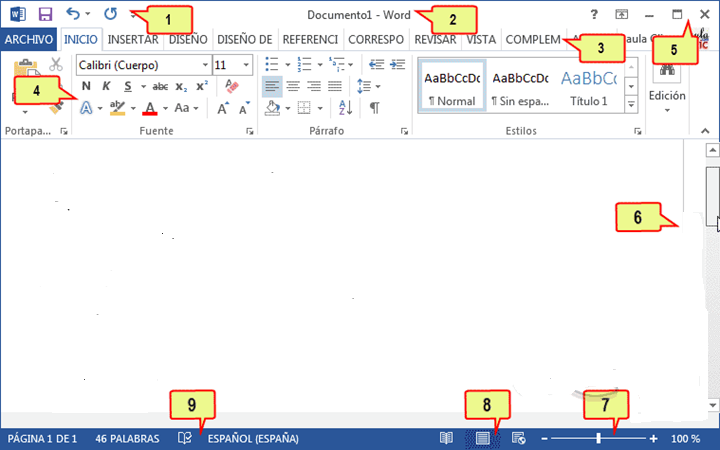 Identifique el nombre de las siguientes herramientas del formato fuente en Word: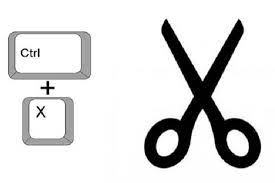 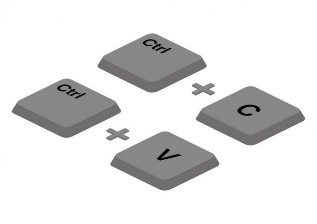 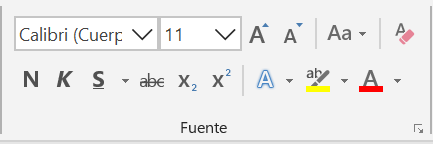 Identifique el nombre de las siguientes herramientas del formato párrafo en Word: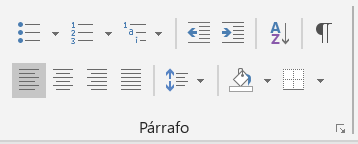 